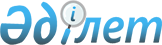 О внесении изменений в решение Катон–Карагайского районного маслихата от 30 декабря 2020 года № 46/425-VI "О бюджете Белкарагайского сельского округа на 2021-2023 годы"Решение Катон-Карагайского районного маслихата Восточно-Казахстанской области от 21 июня 2021 года № 7/61-VII
      Примечание ИЗПИ.            

      В тексте документа сохранена пунктуация и орфография оригинала.
      Катон - Карагайский районный маслихат РЕШИЛ:
      1. Внести в решение Катон-Карагайского районного маслихата "О бюджете Белкарагайского сельского округа на 2021-2023 годы" от 30 декабря 2020 года № 46/425-VI (зарегистрировано в Реестре государственной регистрации нормативных правовых актов под № 8327) следующие изменения:
      пункт 1 изложить в новой редакции:
      "1. Утвердить бюджет Белкарагайского сельского округа на 2021-2023 годы согласно приложениям 1, 2 и 3 соответственно, в том числе на 2021 год в следующих объемах:
      1) доходы – 38855,0 тысяч тенге, в том числе:
      налоговые поступления – 3308,0 тысяч тенге;
      неналоговые поступления – 0,0 тысяч тенге;
      поступления от продажи основного капитала – 0,0 тысяч тенге;
      поступления трансфертов – 35547,0 тысяч тенге;
      2) затраты – 38856,9 тысяч тенге;
      3) чистое бюджетное кредитование – 0,0 тысяч тенге, в том числе:
      бюджетные кредиты – 0,0 тысяч тенге;
      погашение бюджетных кредитов – 0,0 тысяч тенге;
      4) сальдо по операциям с финансовыми активами – 0,0 тысяч тенге, в том числе: 
      приобретение финансовых активов – 0,0 тысяч тенге;
      поступления от продажи финансовых активов государства – 0,0 тысяч тенге;
      5) дефицит (профицит) бюджета – - 1,9 тысяч тенге;
      6) финансирование дефицита (использование профицита) бюджета – 1,9 тысяч тенге:
      поступление займов – 0,0 тысяч тенге;
      погашение займа – 0,0 тысяч тенге;
      используемые остатки бюджетных средств – 1,9 тысяч тенге.".
      Приложение 1 утвержденное решением районного маслихата изложить в новой редакции согласно приложению к настоящему решению.
      2. Настоящее решение вводится в действие с 1 января 2021 года. Бюджет Белкарагайского сельского округа на 2021 год
					© 2012. РГП на ПХВ «Институт законодательства и правовой информации Республики Казахстан» Министерства юстиции Республики Казахстан
				
      Cекретарь маслихата 

Д. Бралинов
Приложение к решению 
Катон-Карагайского районного 
маслихата 
от 21 июня 2021 года № 7/61-VIIПриложение 1 к решению 
Катон-Карагайского районного 
маслихата 
от 30 декабря 2020 года 
№ 46/425-VI
Категория
Категория
Категория
Категория
Всего доходы 
(тысяч тенге)
Класс
Класс
Класс
Всего доходы 
(тысяч тенге)
Подкласс
Подкласс
Всего доходы 
(тысяч тенге)
Наименование
Всего доходы 
(тысяч тенге)
1
2
3
4
5
І.Доходы
38855,0
1
Налоговые поступления 
3308,0
01
Подоходный налог 
0,0
2
Индивидуальный подоходный налог
0,0
04
Налоги на собственность
3308,0
1
Налоги на имущество
125,0
3
Земельный налог
183,0
4
Налог на транспортные средства 
3000,0
2
Неналоговые поступления
0,0
01
Доходы от государственной собственности
0,0
5
Доходы от аренды имущества, находящегося в государственной собственности
0,0
06
Прочие неналоговые поступления
0,0
1
Прочие неналоговые поступления
0,0
3
Поступления от продажи основного капитала
0,0
01
Продажа государственного имущества, закрепленного за государственными учреждениями
0,0
1
Продажа государственного имущества, закрепленного за государственными учреждениями
0,0
4
Поступления трансфертов
35547,0
02
Трансферты из вышестоящих органов государственного управления
35547,0
3
Трансферты из районного (города областного значения) бюджета
35547,0
функциональная группа
функциональная группа
функциональная группа
функциональная группа
Сумма 
(тысяч тенге)
Администратор программ
Администратор программ
Администратор программ
Сумма 
(тысяч тенге)
программа
программа
Сумма 
(тысяч тенге)
Наименование
Сумма 
(тысяч тенге)
1
2
3
4
5
II. Затраты
38856,9
01
Государственные услуги общего характера
22859,0
124
Аппарат акима города районного значения, села, поселка, сельского округа
22859,0
001
Услуги по обеспечению деятельности акима города районного значения, села, поселка, сельского округа
22859,0
022
Капитальные расходы государственного органа 
0,0
07
Жилищно-коммунальное хозяйство
5813,0
124
Аппарат акима города районного значения, села, поселка, сельского округа
5813,0
008
Освещение улиц в населенных пунктах
4536,0
009
Обеспечение санитарии населенных пунктов
800,0
011
Благоустройство и озеленение населенных пунктов
0,0
014
Организация водоснабжения населенных пунктов
477,0
12
Транспорт и коммуникации
3683,0
124
Аппарат акима города районного значения, села, поселка, сельского округа
3683,0
013
Обеспечение функционирования автомобильных дорог в городах районного значения, селах, поселках, сельских округах
3683,0
13
Прочие
6500,0
124
Аппарат акима города районного значения, села, поселка, сельского округа
6500,0
057
Реализация мероприятий по социальной и инженерной инфраструктуре в сельских населенных пунктах в рамках проекта "Aуыл-Ел бесігі"
6500,0
15
Трансферты
1,9
124
Аппарат акима города районного значения, села, поселка, сельского округа
1,9
048
Возврат неиспользованных (недоиспользованных) целевых трансфертов
1,9
III. Чистое бюджетное кредитование 
0,0
Бюджетные кредиты
0,0
5
Погашение бюджетных кредитов
0,0
IV. Сальдо по операциям с финансовыми активами
0,0
Приобретение финансовых активов
0,0
Поступления от продажи финансовых активов государства
0,0
V. Дефицит (профицит) бюджета
-1,9
VI. Финансирование дефицита (использование профицита) бюджета
1,9
7
Поступление займов
0,0
16
Погашение займов
0,0
8
Используемые остатки бюджетных средств 
1,9
01
Остатки бюджетных средств 
1,9
1
Свободные остатки бюджетных средств 
1,9